Základní škola a mateřská škola Pustějov,příspěvková organizaceVÝROČNÍ ZPRÁVA O ČINNOSTI ŠKOLY ZA ŠKOLNÍ ROK 2017/2018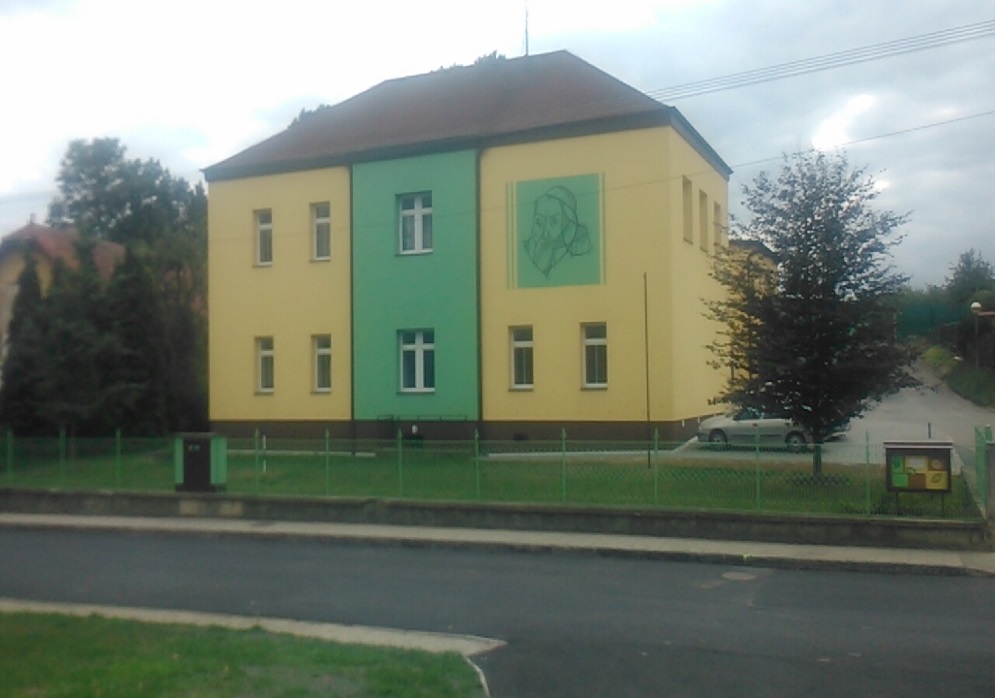 Předkládá: RNDr. Zdeněk Bartošek, ředitel školyPustějov, září 2018Výroční zpráva byla zpracována podle §10 a §11 odst. č. 561/2004 Sb., o předškolním, základním, středním, vyšším odborném a jiném vzdělávání (školský zákon) a podle §7 odst.  odst. 2 vyhlášky MŠMT č.15/2005, kterou se stanoví náležitosti dlouhodobých záměrů a výročních zpráv.OBSAH1. Základní údaje o škole2. Školní vzdělávací program3. Personální zabezpečení4. Zápis a přechod žáků na spádové školy5. Výsledky vzdělávání žáků6. Prevence sociálně patologických jevů7. Další vzdělávání pedagogických pracovníků8. Aktivity a prezentace školy na veřejnosti9. Výsledky inspekční činnosti ČŠI10. Rozvojové a mezinárodní programy11. Další vzdělávání v rámci celoživotního vzdělávání12. Projekty z cizích zdrojů13. Spolupráce s dalšími partnery14. Školní družina15. Mateřská škola16. Školní jídelna1. Základní údaje o školeZákladní charakteristika školyZákladní škola a mateřská škola Pustějov, příspěvková organizace je právní subjekt, který vznikl k 1. 1. 2003.Sídlo: 742 43 Pustějov 171Charakteristika: Škola má čtyři součásti: základní školu, mateřskou školu, školní družinu a školní jídelnu.Zřizovatel: Obec PustějovŘeditel školy: RNDr. Zdeněk BartošekIČO: 70997888IZO: 600 138 364E – mail: zs_pustejov@cmail.czTelefon/fax: 556 400 890, mobil: 608 950 334, 556 400 887 (MŠ)Školská rada: šestičlenná, zřízena 29. 9. 2005 obcí Pustějov, pracuje od 1. 1. 20062. Školní vzdělávací programV tomto školním roce byli všichni žáci vyučováni podle školního vzdělávacího programu pro základní vzdělávání nazvaného „Škola pro všechny děti“. Tento dokument nabyl účinnosti dne 1. 9. 2007. Škola byla dvojtřídní. V I. třídě byli žáci  2. ročníku, ve II. třídě 3.,4. a 5. ročníku.Školu navštěvovalo ve školním roce 2017/2018 46 žáků (k 1. 9. 2016), z toho jedna žákyně 1. ročníku a jedna žákyně 4. ročníku v zahraničí.3. Personální zabezpečeníPedagogičtí zaměstnanciProvozní zaměstnanci4. Zápis a přechod žáků na spádové školyK zápisu do 1. ročníku přišlo šest dětí. Dvěma dětem byla na žádost rodičů odročena povinná školní docházka. V září 2018 nastoupili čtyři žáci.  Na konci školního roku 2017/2018 odešlo 11 žáků 5. ročníku na ZŠ Studénka, Butovická 346. Jeden žák na Gymnázium Mikuláše Koperníka Bílovec, 17. listopadu 526/18, Bílovec.5. Výsledky vzdělávání žákůProspěch žáků na konci školního roku:Všichni žáci byli z chování hodnoceni stupně 1.Žáci  5. ročníku se zúčastnili mezinárodní soutěže Matematický klokan v kategorii „Klokánek“. Soutěže se zúčastnilo 11 žáků. Pro žáky  3. ročníku byla připravena mezinárodní soutěž Matematický klokan, kategorie „Cvrček“. Zúčastnilo se 22 žáků. Žáci 5. ročníku se zúčastnili SCIO testů z matematiky, českého jazyka, anglického jazyka a OSP. V matematice byly výsledky lehce nadprůměrné, v českém jazyce lehce podprůměrné a v anglickém jazyce průměrné. Výborných výsledků v tomto testování dosáhl David Radvanský. V anglickém jazyce dosáhl úrovně A2. V matematice získal plný počet bodů jako jeden z 18 v České republice a jeden ze dvou v Moravskoslezském kraji. Za to mu byla udělena pochvala ředitele školy za vzornou reprezentaci školy v matematice.Absence žáků:Za školní rok 2017/2018 bylo zameškáno 2746 omluvených hodin, na jednoho žáka  53,70 hodin.Při škole pracovaly čtyři kroužky – počítačový, výtvarný, rybářský a matematický. Počítačový pod vedením Mgr. Miluše Klementové pro děti 4. a 5. ročníku.Výtvarný pod vedením Mgr. Ladislavy Kremzerové pro děti 1.,  3. ročníku.Rybářský pod vedením p. Petra Simkaniče.Matematický pod vedením RNDr. Zdeňka Bartoška pro žáky 4. a 5. ročníku.Dále pak žáci v hojném počtu navštěvovali ZUŠ Studénka, která ke své činnosti využívá prostory naší školy. 6. Prevence sociálně patologických jevůMgr. Miluše Klementová vypracovala program proti šikanování a minimální preventivní program.V oblasti sociálně patologických jevů jsme na našem zařízení nemuseli řešit žádný závažnější případ.7. Další vzdělávání pedagogických pracovníkůMgr. Klementová– vyhodnocení literární soutěže pořádané ZŠ Komenského, Bílovec – „Strašidla mezi námi“.Mgr. Kremzerová – zapojení do projektu MAP ORP Bílovec.Pedagogičtí pracovníci navštívili prezentaci nových výtvarných výrobků a pomůcek firmy OPTYS v Bílovci. 8. Aktivity a prezentace školy na veřejnostiHalloween – společná akce rodičů s dětmiVystoupení dětí na sokolovně – akce Českého rádia OstravaExkurze do Českého rádia Ostrava – 4. a 5. ročníkRecitační soutěž – zapojili se žáci všech ročníků i děti z MŠVystoupení pro jubilanty obce Účast v literární soutěži ZŠ a MŠ Bílovec, Komenského 701/3 –„Bílovecká strašidla“ – téma „Záhada tajemného obrazu“Beseda se spisovatelkou Petrou BraunovouBeseda se spisovatelkou Zuzanou PospíšilovouVýstava panenek na OÚGrantový projekt „Butovická hvězdička“ pořádaný ZŠ Studénka, Butovická 346 – výtvarná a hudební soutěžÚčast v soutěži IC Fulnek „Svět slova“ – výtvarná a literární oblastBeseda s malířem Václavem ŠípošemBeseda s hasiči ze Studénky pro žáky školy a pokračování pro žáky 1. a 2. ročníku Kulturní program na vánoční jarmarkNávštěva Divadla loutek Ostrava – „Mína zmlsaná“Velikonoční příběh – pracovníci Dětské misie PříborNávštěva beskydského divadla Nový Jičín – „Obušku, z pytle ven“Soutěž z anglického jazyka pro žáky 5. ročníku na ZŠ Butovická, Studénka – HAVE FUN WITH ENGLISHPasování prvňáčků na čtenáře – v místní knihovněŠkolní výlet na Praděd - účast všech dětí a pedagogických pracovníků školyPřírodovědná vycházka do BartošovicDen dětí na školním hřišti Sportovní dopoledne na fotbalovém hřišti společně se ZŠ Hladké Životice, ZŠ Kujavy – červenBeseda s Policií ČR9. Výsledky inspekční činnosti ČŠIV letošním školním roce ČŠI naši školu nenavštívila.10. Rozvojové a mezinárodní programy Škola nerealizovala.11. Další vzdělávání v rámci celoživotního vzděláváníNejsme zapojeni.12. Projekty z cizích zdrojůProjekty podporované EU – „Ovoce do škol“ a „Školní mléko“.Projekt – MAP ORP Bílovec.13. Spolupráce s dalšími partnerySpolupráce se zřizovatelemŘeditel školy informuje starostu o výsledcích VVP i o činnosti školy. Členové školské rady jsou rovněž seznámeni s výsledky žáků naší školy a žáků ze spádových škol v průběhu a na konci školního roku. Všechny dokumenty jsou k dispozici na webu školy.Výsledky své práce pedagogové pravidelně prezentují v informátoru obce. Žáci se účastní vystoupení pro jubilanty obce. Spolupráce se zřizovatelem je na vysoké úrovni.Spolupráce se SRPŠRodiče se společně s dětmi zapojují do akcí pořádaných školou.SRPŠ připravilo mikulášskou nadílku, žáci dostali balíčky ve škole. SRPŠ hradí dětem autobus na školní výlet a do divadel. Zakoupilo sladkosti na recitační soutěž. V rámci spolupráce vybrali třídní učitelé ve třídách příspěvky SRPŠ a ceny do tomboly na „Dětský maškarní ples“. Pedagogičtí pracovníci se sešli na neformálním posezení se zástupci rodičů.Spolupráce se školskou radouČlenové školské rady nemají k chodu školy a k výchovně vzdělávacímu procesu žádné negativní připomínky. V průběhu roku projednali a schválili výroční zprávu. Vyjádřili souhlas s navrhovaným rozpočtem na další rok. Působení školy hodnotí kladně.Spolupráce s mateřskou školouUčitelka 1. ročníku ZŠ a učitelky MŠ se společně podílí na plánu akcí v daném školním roce. Mezi tradiční akce patří – Halloween, recitační soutěž, návštěva divadel. Vyrábějí dárky určené k prodeji na vánoční jarmark. Paní učitelka 1. ročníku průběžně konzultuje přípravu předškoláků s vedoucí učitelkou MŠ. Zúčastňuje se třídních schůzek. Jedenkrát měsíčně v odpoledních hodinách v průběhu celého školního roku navštěvují děti z MŠ společně s rodiči předškolní přípravu. Paní učitelka z MŠ je přítomna u zápisu dětí do 1. ročníku. 14. Školní družinaVe školním roce 2017/2018 pracovala ve škole dvě oddělení školní družiny, zapsalo se do nich celkem 44 žáků. Kromě dvou učeben využívala družina pro svoji činnost také další prostory školy, například tělocvičnu, počítačovou učebnu, školní jídelnu a školní hřiště.Činnost školní družiny se řídila výchovně vzdělávacím plánem pro jednotlivá oddělení a zaměřovala se na prohloubení mravní výchovy žáků, dbala na kvalitní využití volného času, čímž vycházela ze svého specifika mezistupně mezi výukou ve škole a výchovou v rodině. Vychovatelky úzce spolupracovaly se všemi učiteli i s rodiči žáků, spolupodílely se na organizování některých akcí a na pracovních dílnách. Celoročně děti ŠD navštěvovaly v dopoledních hodinách řízenou činnost v MŠ, na které se aktivně podílely.Vychovatelky ŠD:Akce Školní družiny Pustějov:Celoroční sběr papíru – „Soutěž s panem Popelou“Šipkovaná k rybníkuVycházka na KaménkuSpolečné chvilky v MŠ – žáci 4. a 5. ročníkuDrakiáda s rodiči Výlet do CHKO POODŘÍ – naučná stezka KotviceAdventní tvoření s rodiči – dekorace, posezeníHledání pokladu s mapouZpívání pro radostTvořivé chvilkyMaškarní rej v tělocvičněVýlet do Fulneku – RELAXKO – 2xPosezení s babičkamiZimní olympijské hryOtevírání jaraVýroba dárků pro budoucí prvňáčky k zápisuZápis na nečisto v tělocvičně pro budoucí prvňáčky v maskáchTvořivá odpoledneOslava Dne dětíTřídenní výlet do Budišova nad BudišovkouRozloučení s páťáky - předání dárkůOslava prvních kulatých narozenin dětíČinnost školní družiny je na skvělé úrovni. Všechny děti ji rády navštěvují. Ohlasy na její adresu ze strany rodičů jsou kladné a potěšující. 15. Mateřská škola4. Mateřská škola PustějovIZO: 107 625 610V jedné třídě bylo zapsáno 16 dětí.Výchovně vzdělávací proces v mateřské školeMotto: ,,I obyčejná hra na něco, je hrou představivosti. ‘‘Název vzdělávacího programu ,,Krásný je svět fantazie, dobře tomu, kdo v něm žije“, nás bude provázet po tři školní roky. Charakterizuje dětskou fantazii, která je pro správný život každého dítěte důležitá. Díky ní je život nejen pestřejší a zábavnější, ale dají se i lépe zvládnout těžké situace. Míra dětské fantazie, chápání a představivosti je ovlivněna prostředím, ve kterém dítě vyrůstá. Fantazie se u dětí vyvíjí spolu s myšlením, které se váže na konkrétní životní situace. Myšlení a představy dětí se rozšiřují tak, jako se rozšiřují zkušenosti dítěte a slovní zásoba. Naším cílem je proto vytvořit takové prostředí, aby bylo pro děti dostatečně podnětné, láskyplné, podporující a bezpečné.Integrované bloky (tematické celky) jsou konkrétně a podrobně zpracovány s ohledem na věkové složení dětí v „Třídním vzdělávacím programu MŠ“. Jsou dětem a jejich potřebám blízké.Září – Krtek a kamarádiŘíjen – Krtek a podzimListopad – Křemílek a VochomůrkaProsinec – Co umíme s Křemílkem a VochomůrkouLeden – Maxipes FíkÚnor – Káťa a ŠkubánekBřezen – Bob a BobekDuben – Včelka MájaKvěten – RákosníčekČerven – Kosí bratřiPřehled pracovníků školy Pedagogičtí pracovníciZměna úvazku od 1. 5. 2018Správní zaměstnanciDALŠÍ VZDĚLÁVÁNÍ PEDAGOGICKÝCH PRACOVNÍKŮBc. Radka Martinková – Metodická poradna pro začínající vedoucí zaměstnance, Lze diagnostikovat poruchy učení v předškolním věku?Logopedický asistent – čtyřdenní kurz v Brně.Šárka Holbová – Plánujeme netradičně v MŠ spolu s dětmi.Spolupráce s rodičiSpolupráce s rodiči v letošním roce byla velmi dobrá. Velký zájem rodičů a prarodičů byl o vánoční besídku. S rodiči byl v průběhu celého roku projednáván zdravotní stav dětí. Informace o prospívání, rozvoji a učení dětí získávali rodiče od učitelek individuálními konzultacemi a z vystavených prací dětí v MŠ.ORGANIZACEVe školním roce 2017/2018 jsme pracovaly v jedné třídě. Organizace dne v mateřské škole byla vyhovující. Byl pravidelně zařazován ranní komunitní kruh a zdravotně pohybové aktivity. Při řízených činnostech byly děti rozděleny dle věku. Uplatňovaly jsme individuální přístup z hlediska nižšího počtu dětí. U mladších dětí se učitelky zaměřovaly na zvládání sebeobsluhy, dodržování správných hygienických návyků a vedení k samostatnosti.Aktivity a prezentace na veřejnostiInformativní schůzka pro rodičePředškolní příprava pro předškoláky v ZŠPříprava a pečení jablečných závinůŘemeslná dílna s rodiči – výroba ptačích krmítekVítání občánků na OÚNávštěva výstavy panenek na OÚFotografování s vánoční tematikouZájezd do divadla ve Studénce – ,,Křemílek a Vochomůrka‘‘Pečení perníčků, tvoření novoročenekVánoční besídka s tradicemi, zvyky a symbolyDivadlo Krajánek – ,,O mlynářském řemesle‘‘Zájezd do Divadla loutek v Ostravě – ,,Mína zmlsaná‘‘Maškarní rej ve školceDepistáž klinického logopedaZájezd do Beskydského divadla Nový Jičín – ,,Obušku, z pytle ven‘‘Fotografování s jarní tematikouNávštěva místní knihovnyExkurze do ZemspoluSvět slova – výtvarná soutěžRecitační soutěž v ZŠBesídka ke Dni matekDivadlo Leonka – ,,Kroužek a proužek‘‘Výprava do CHKO PoodříOslava ke Dni dětí – soutěže na školním hřištiPolodenní výlet na Dopravní hřiště v Odrách a Jarošův statekve StudéncePasování předškoláků – Rodinný den na školní zahradě16. Školní jídelna IZO: 119 800 951Správní zaměstnanci:Počet strávníků a počet jídel:Skladba stravy je pestrá a vyvážená. Je přizpůsobena věku strávníků. Požadavky stravovacích služeb vychází z potravinářské legislativy Evropských společenství. Došlo k inovaci jídelníčku, ve kterém jsou zařazována jídla ze zdravé výživy.Tato výroční zpráva byla vypracována pedagogickým sborem ZŠ Pustějov.Pustějov 11. 10. 2018                                                                      RNDr. Zdeněk Bartošekředitel školyTato výroční zpráva o činnosti školy byla projednána a schválena školskou radou dne 15. 10. 2018. Pustějov 15. 10. 2018                                                                   		p. Pavel Pisch                                                                          		předseda školské radyRočník Počet žáků1.82.93.144.35.12Ročník1.2.3.4.5.Časová dotace2022242626Jméno a příjmeníAprobaceÚvazekZdeněk Bartošek M, F, AJ; RNDr.18 hodin od 1.5.2018 15 hodinMiluše Klementováuč. 1. st. ZŠ; Mgr.22 hodinLadislava Kremzerováuč. 1. st. ZŠ; Mgr.22 hodinJméno a příjmeníFunkceÚvazekMarta Hinnerováškolnice100%Jana Blažencováadm. pracovnice40%Ročník1.2.3.4.5.Prospěl s vyznamenáním781417Prospěl 01015Nebyl hodnocen10010RočníkPočet omluv. hodinPočet neomluv. hodinPrůměr na žáka1.273030,332.506056,223.764054,574.245081,675.958079,83Jméno a příjmeníAprobaceÚvazekŠárka Holbová vychovatel, pedagog volného času30%Jana Paulasovávychovatel, pedagog volného času100%Jméno a příjmeníFunkceÚvazekBc. Radka Martinkováučitelka100%Šárka Holbováučitelka93%Jméno a příjmeníFunkceÚvazekBc. Radka Martinkováučitelka100%Šárka Holbováučitelka67%Jméno a příjmeníFunkceÚvazekVěra Fabianováškolnice MŠ80%Jméno a příjmeníFunkceÚvazekJana Blažencovávedoucí ŠJ60 %Iva Martínkovákuchařka90 %Svatava Nedělovákuchařka90 %StrávníciObědySvačinkyPřesnídávkyMŠ152 3022 2412 302ZŠ447 775zaměstnanci112 020cizí437 799